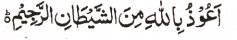 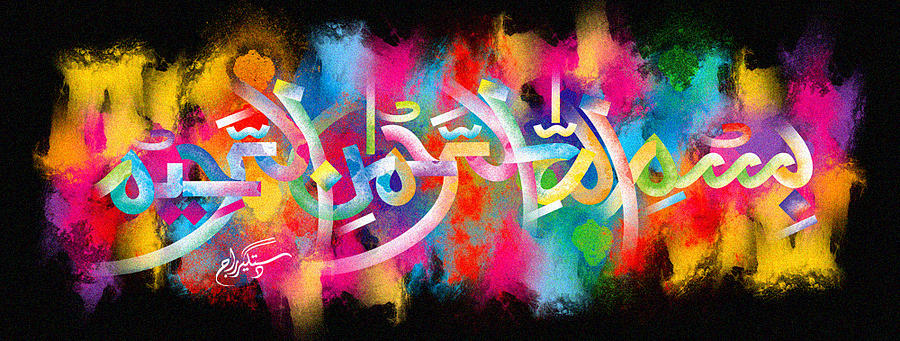 The Miracle Persimmon LeafThe Exclusive Islamic Miracle Photographs of Dr Umar Elahi AzamWednesday 16th December 2015Manchester, UKIntroductionThe Name of Allah  was found on a persimmon leaf; in fact there were many, many impressions on lots of leaves of numerous persimmons; this is only a specimen marking.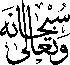 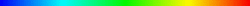 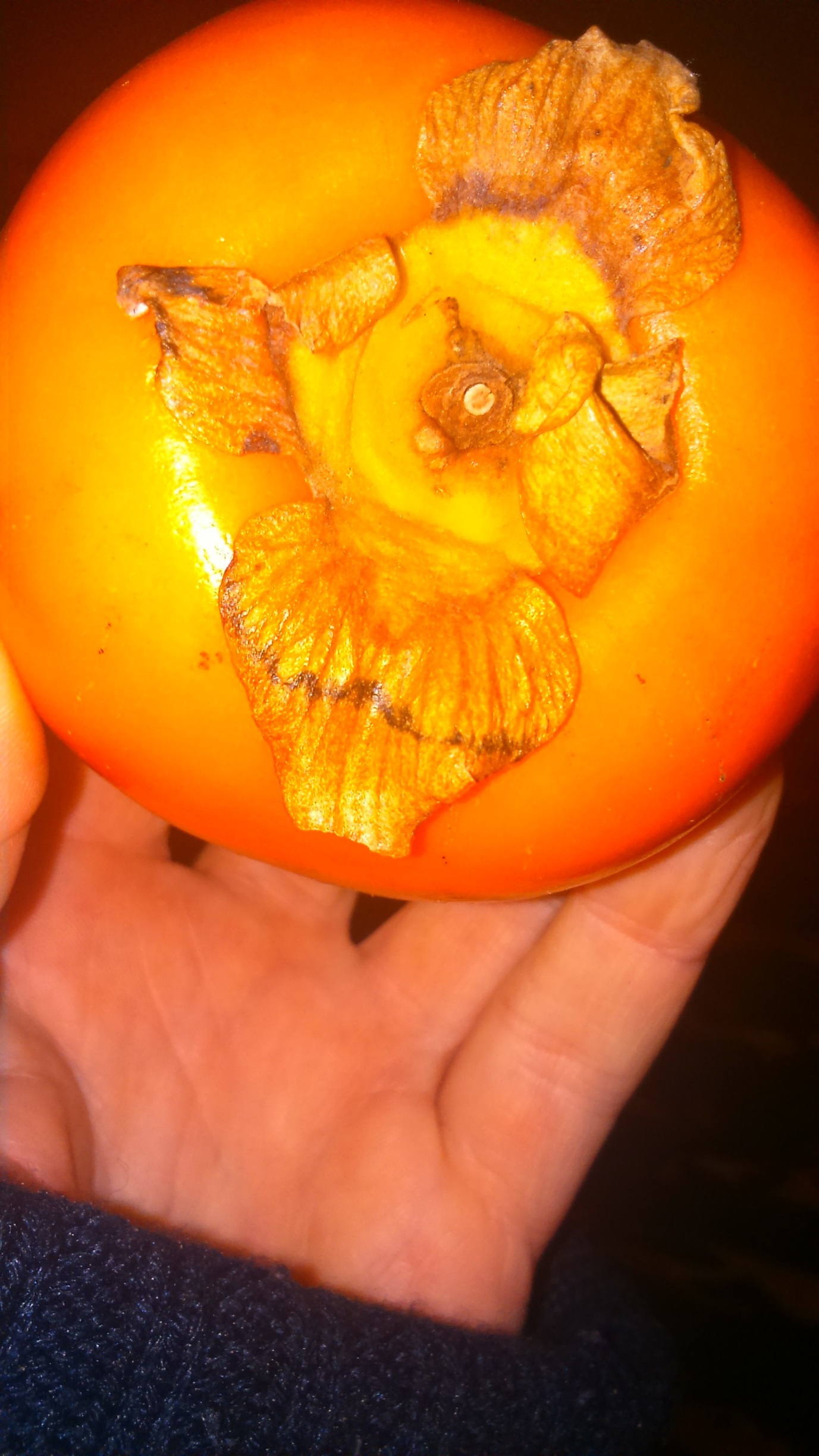 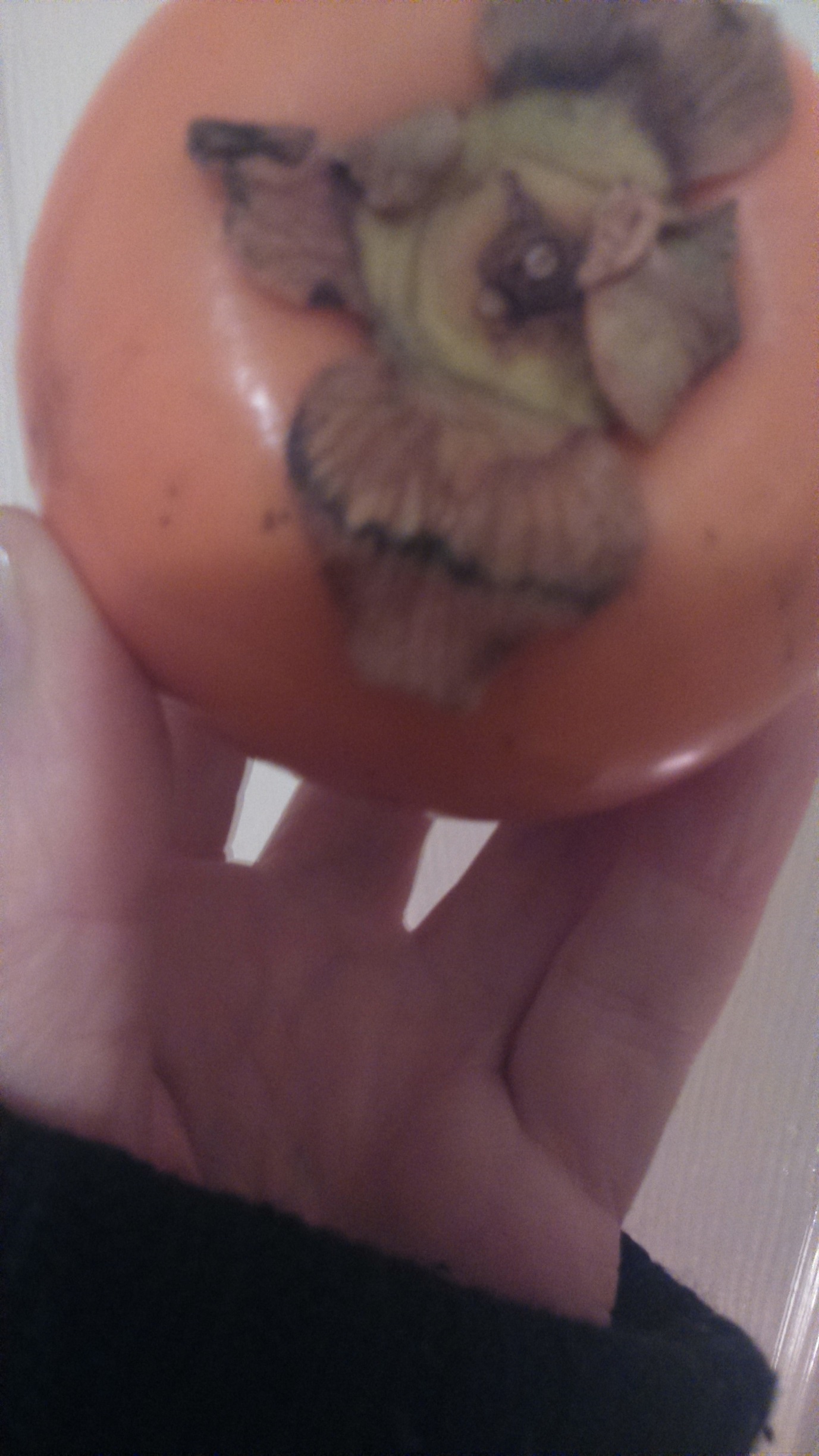 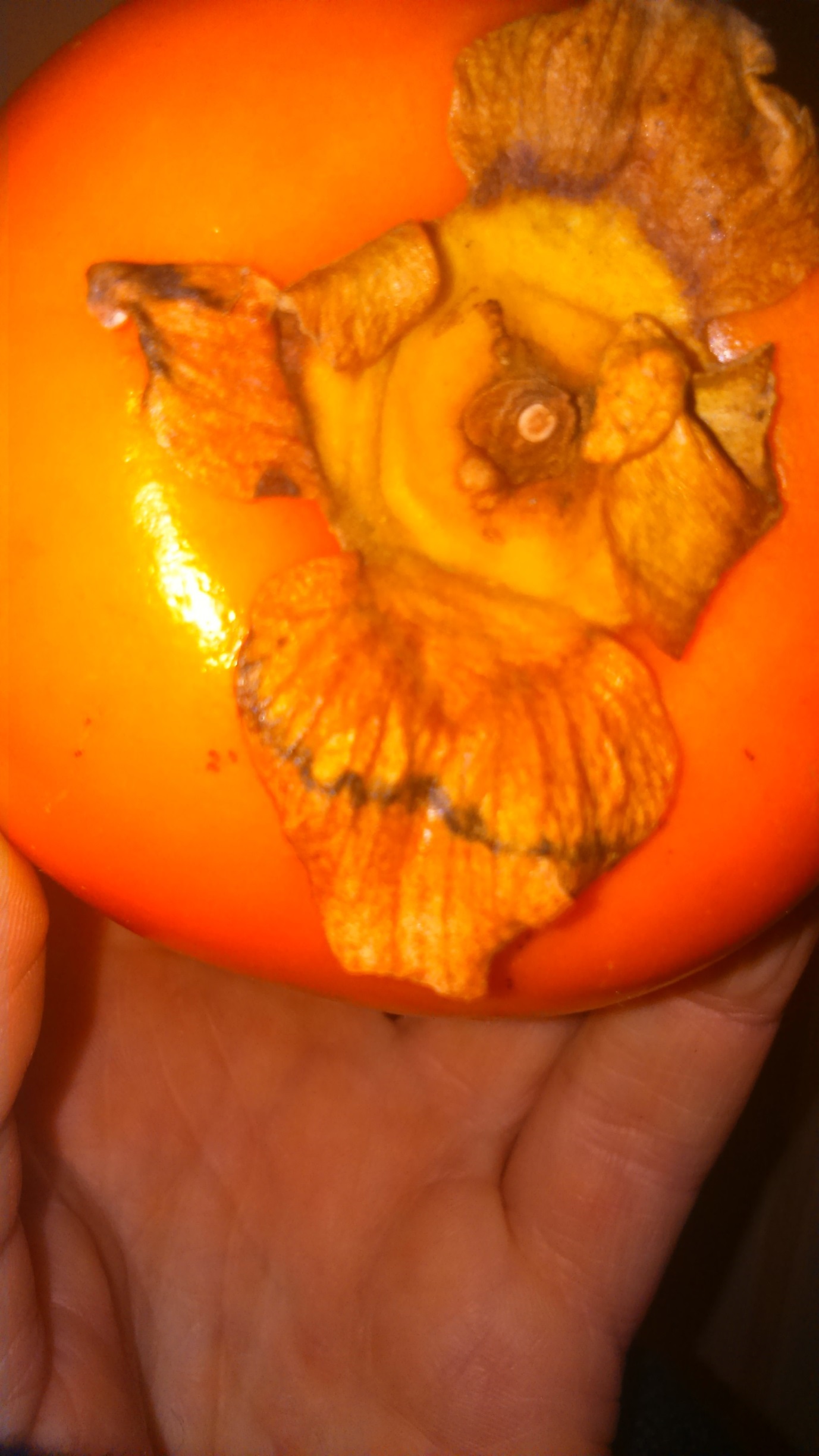 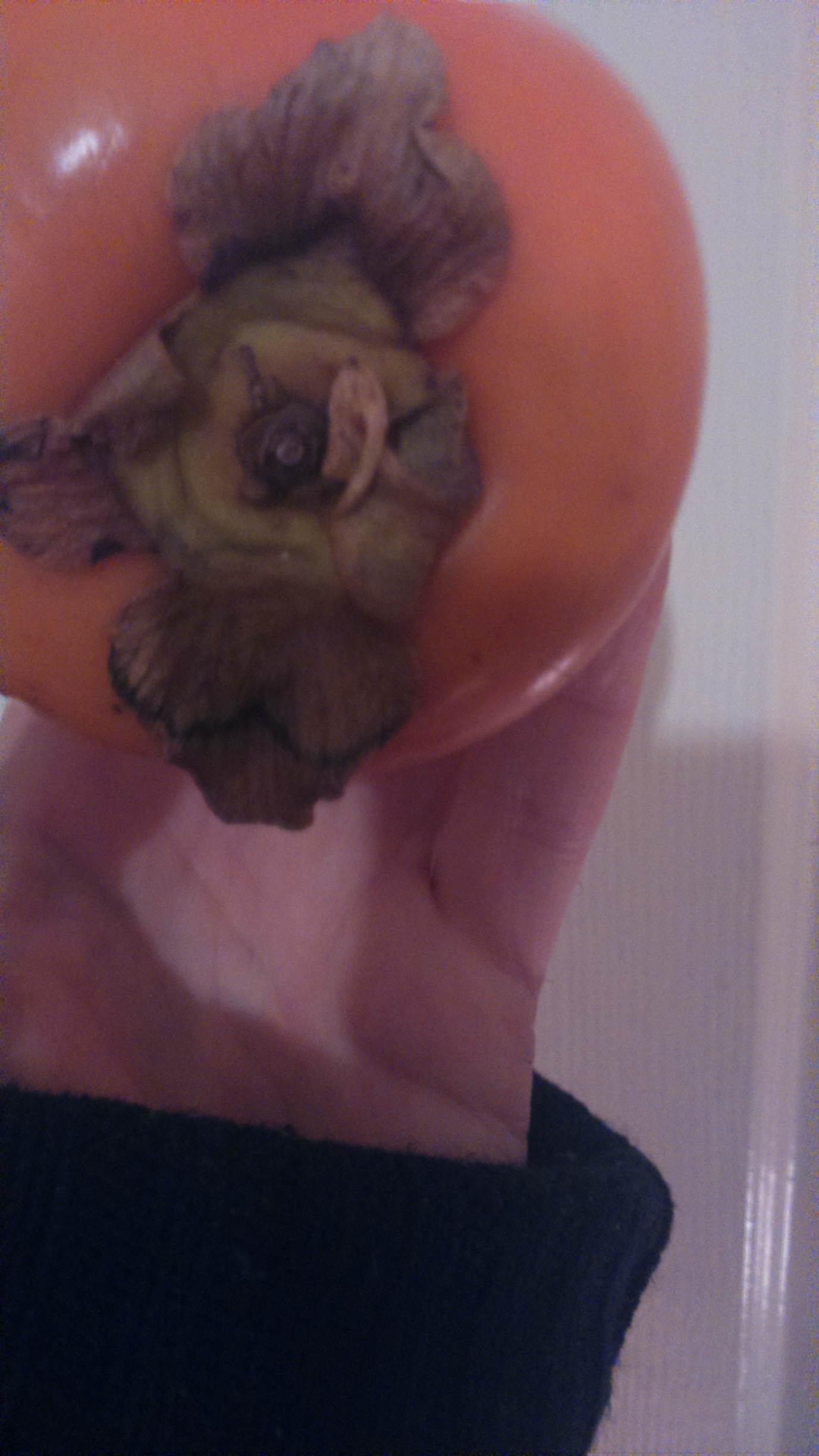 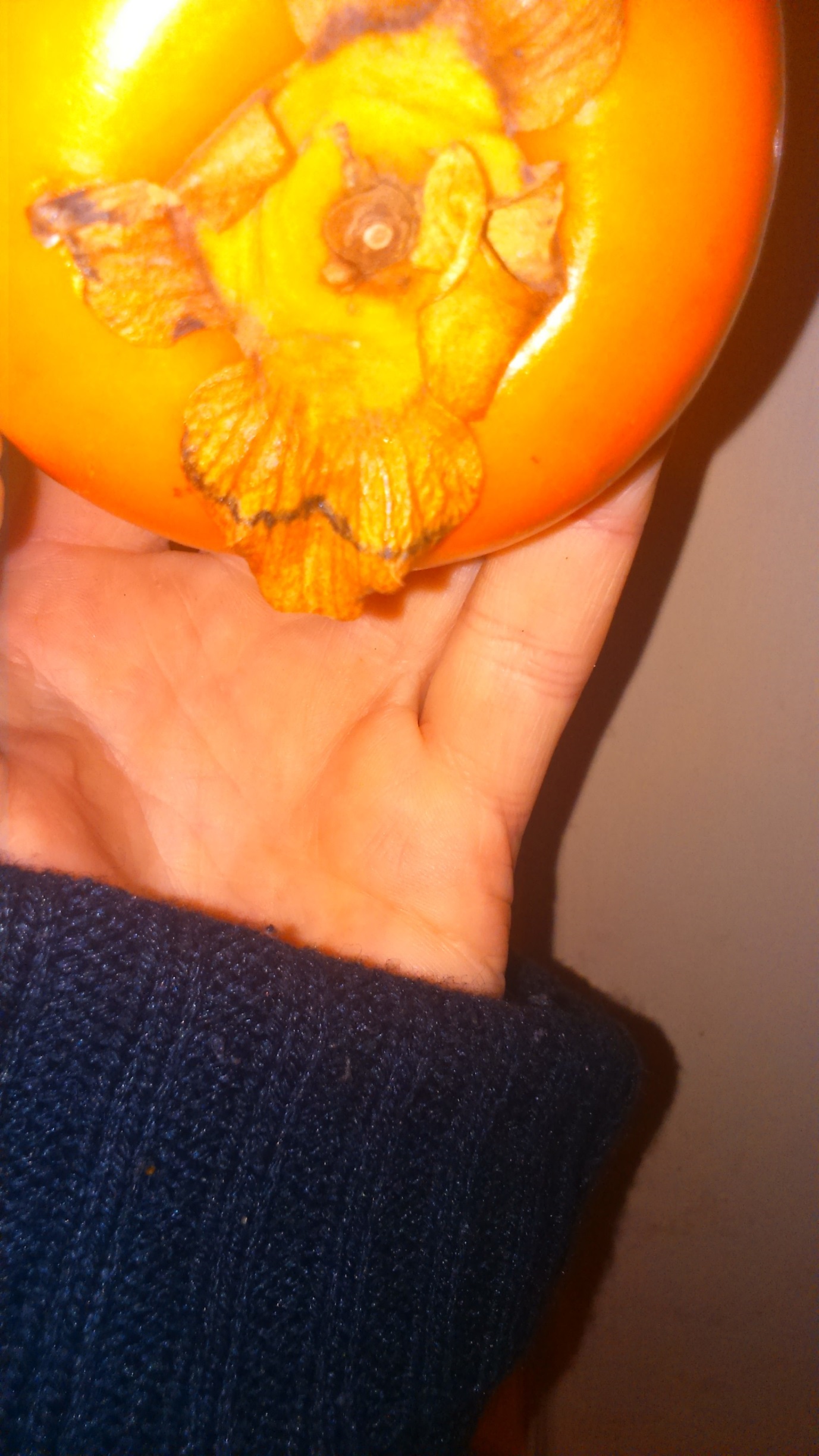 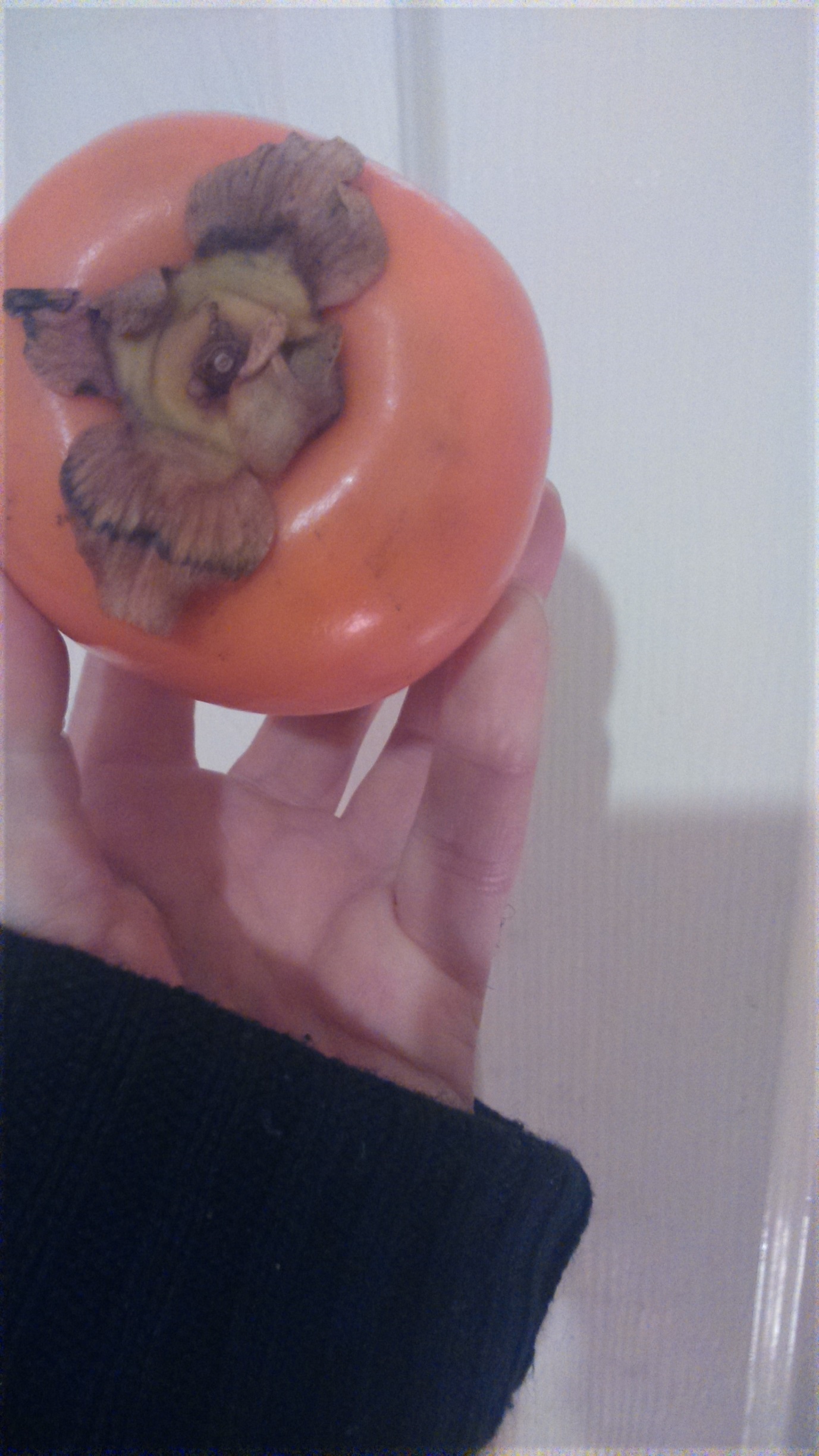 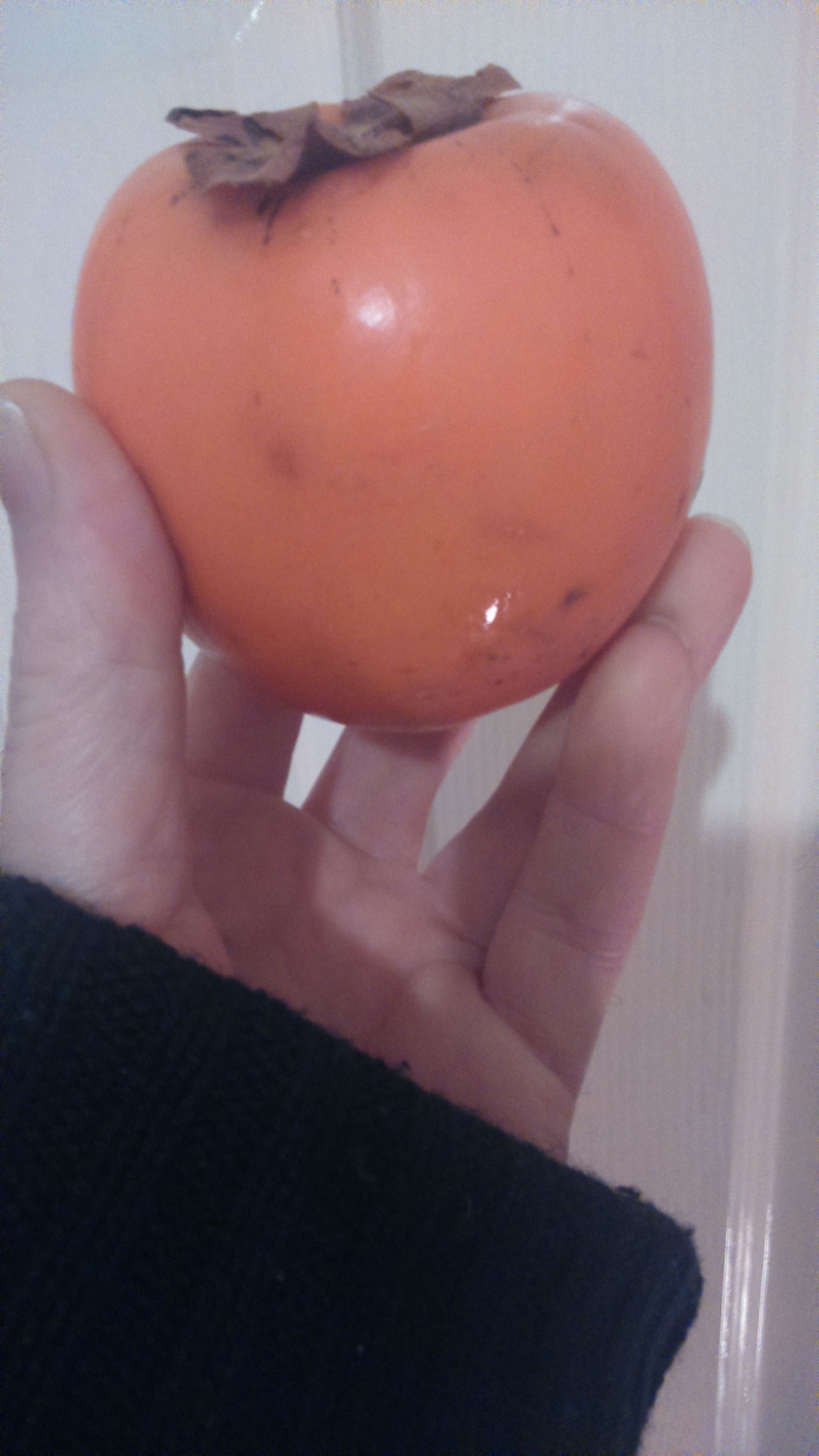 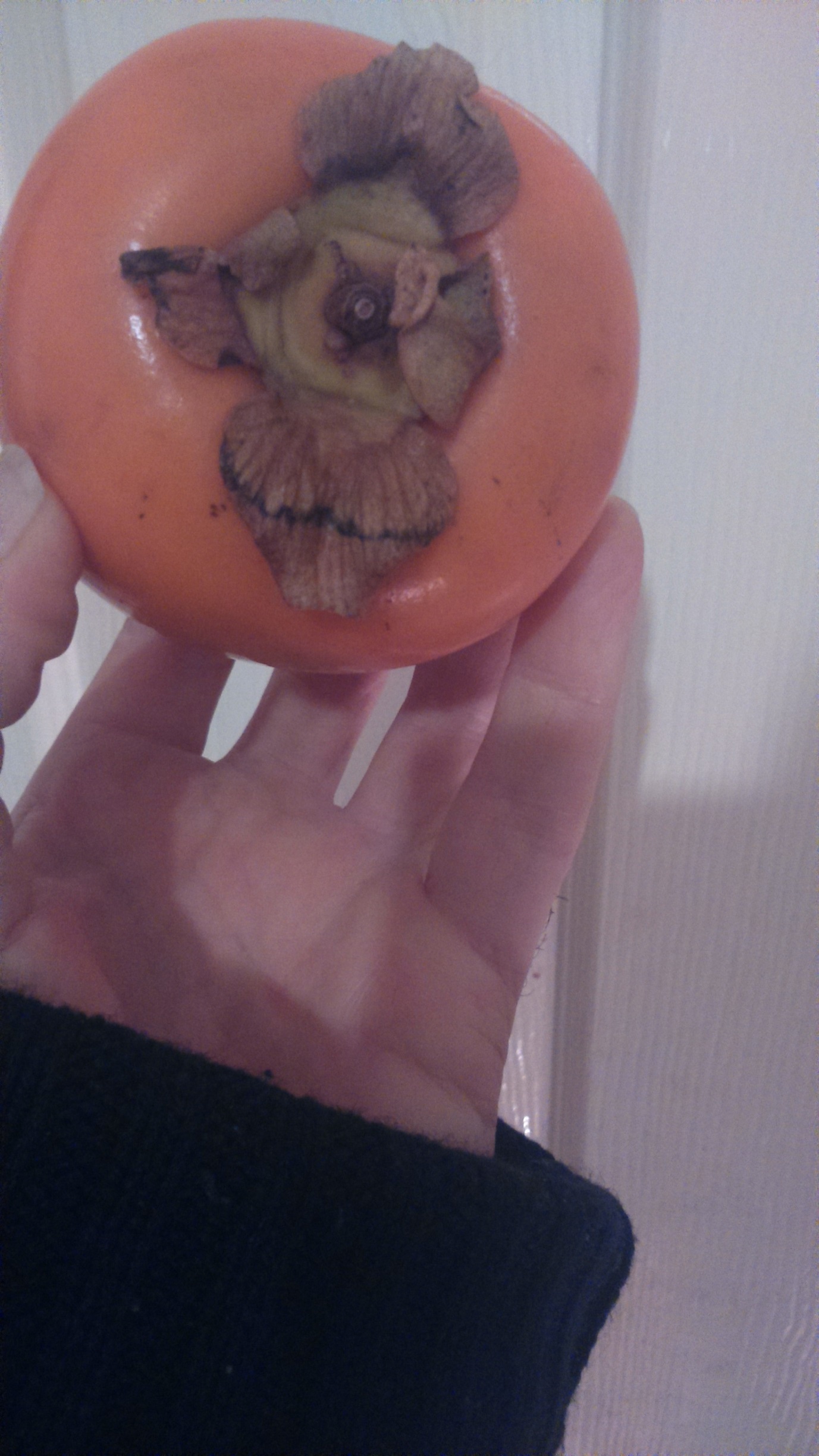 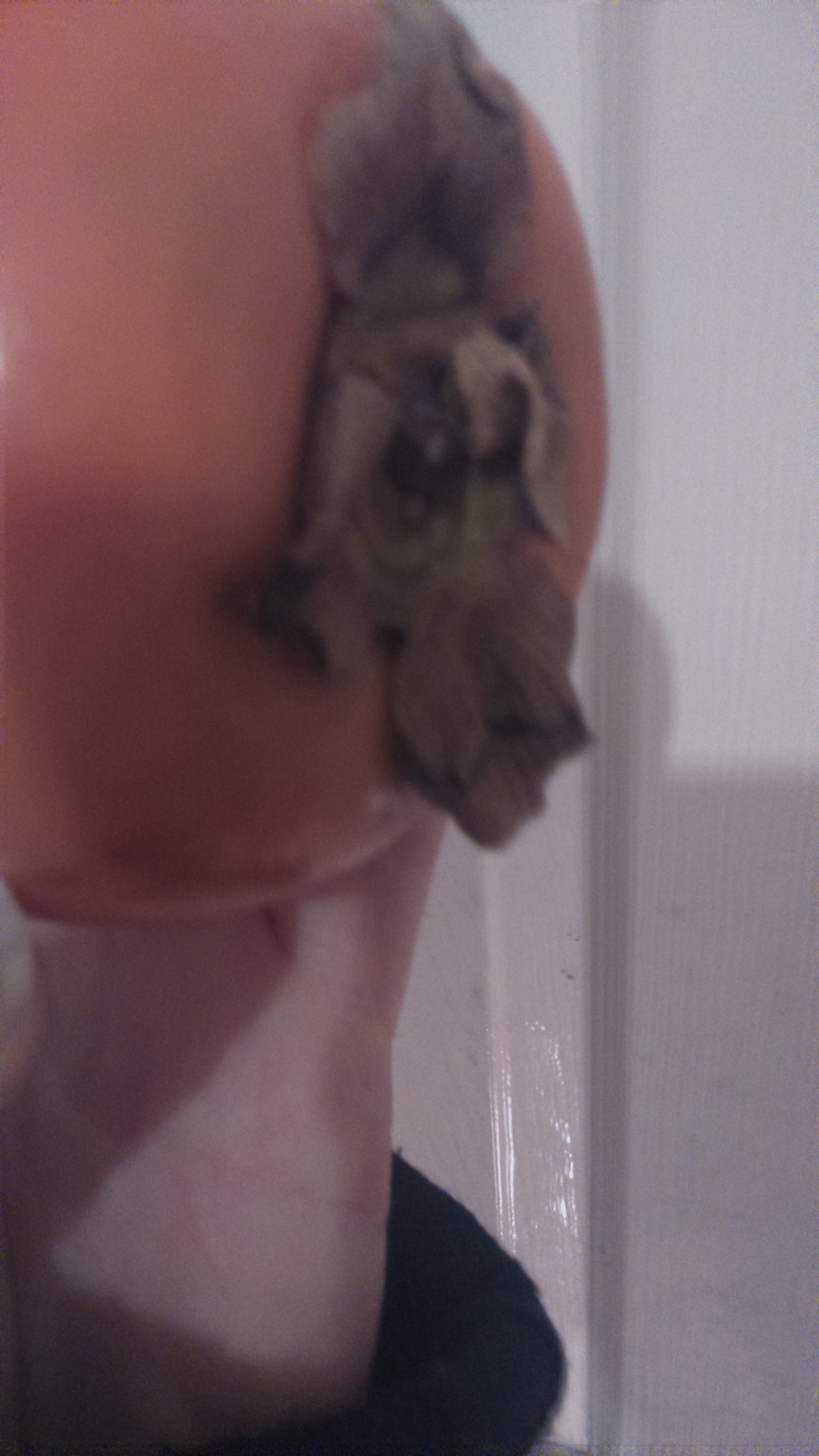 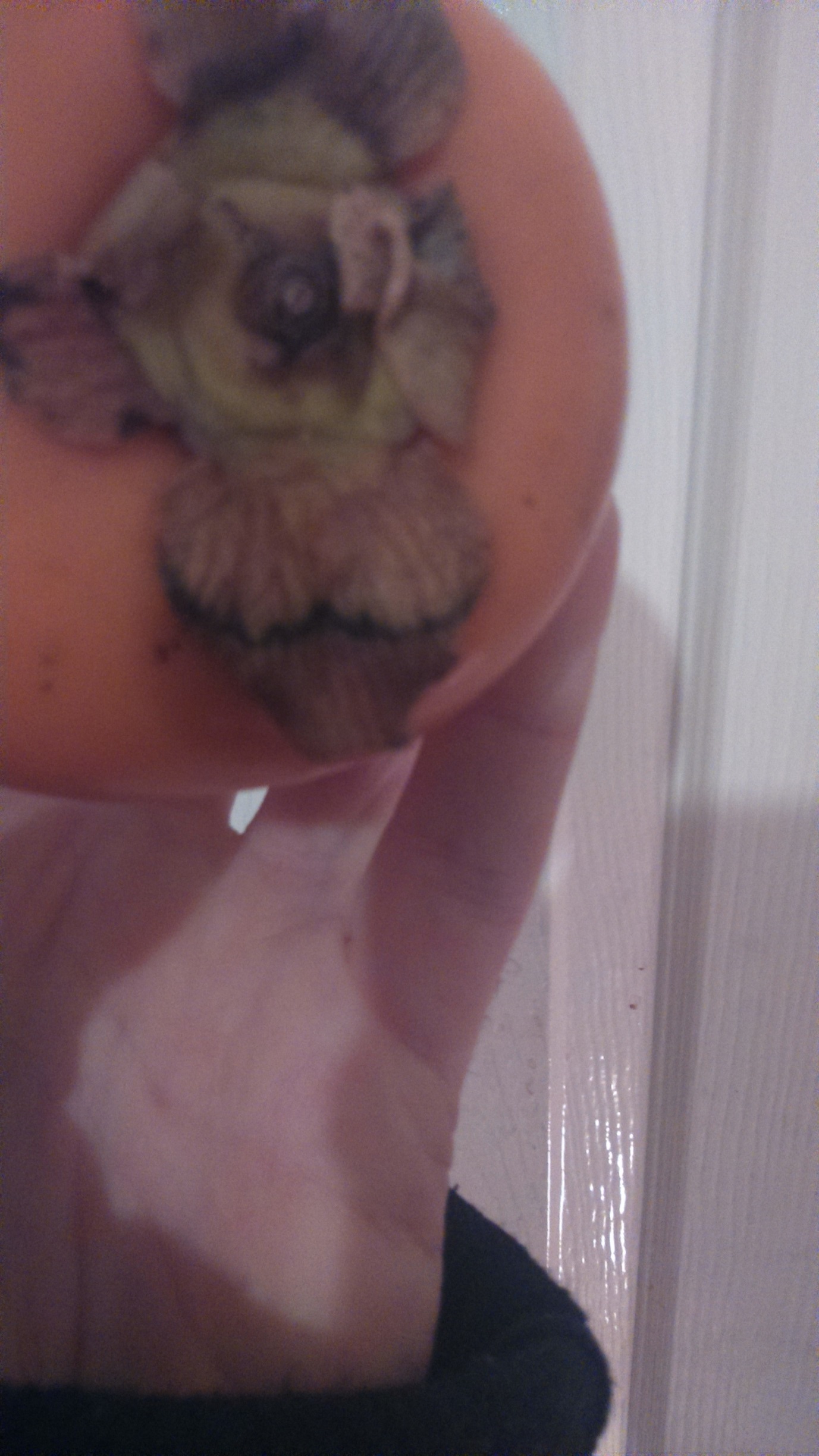 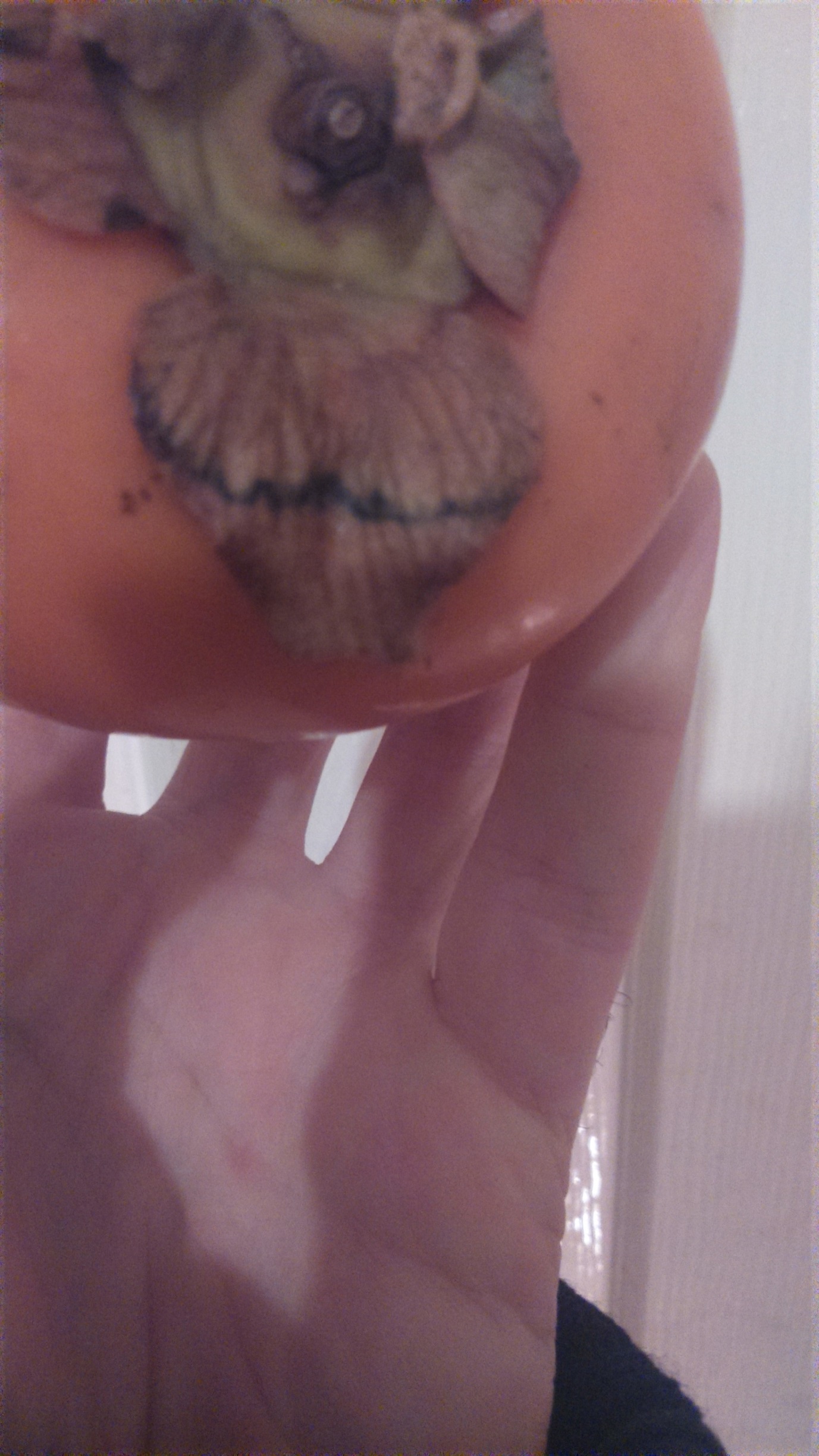 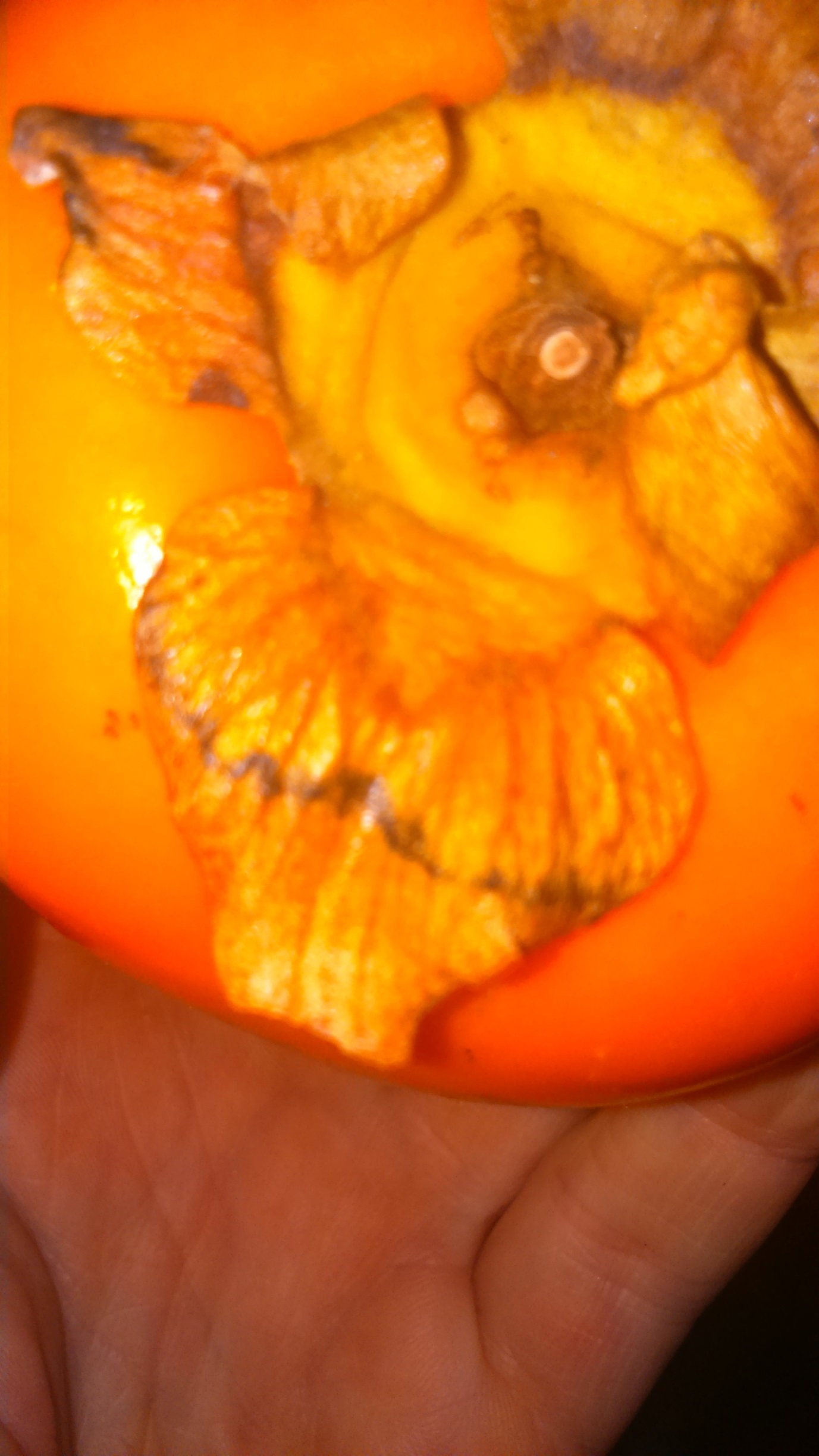 